1 / Quels sont mes trois objectifs de Philippe au début de son règne ? 2 / Cite trois grands seigneurs qui doivent rendre hommage de vassalité à Philippe mais qui sont plus puissants que lui.3 / Quels sont les deux solutions qu’il trouve pour récupérer de l’argent pour son royaume ? 151015202530Chapitre 4Face aux grands seigneurs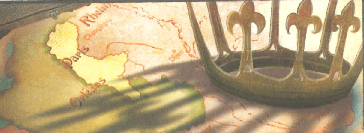 Lorsqu'il regagne le domaine qui lui appartient en propre, c'est-à-dire à quelques kilomètres de Paris, sa décision est prise : il agrandira ses terres, s'enrichira et fera courber la tête à ces puissants orgueilleux.« Maintenant à nous deux, roi d'Angleterre, comte de Champagne, duc de Bourgogne ! » S'enrichir : là est le nerf de la guerre. Pour l'instant, Philippe n'a pas d'argent. Où en trouver ? Lorsqu'il longe la Seine pour arriver dans son palais de l'île de la Cité, il contemple les belles maisons à étages des marchands installés sur les quais et les ponts. Eux au moins sont riches. Et si... ?Dans une salle du palais, Philippe convoque aussitôt quelques conseillers.« Vous savez, Sire, que les bourgeois de votre bonne ville de Paris sont déjà pressurés de taxes !Ce n'est pas â cela que je pense. J'ordonne que tous les banquiers et marchands juifs soient arrêtés. Demain samedi, ils seront réunis pour prier dans leur synagogue, la chose sera facile. Je ne les ferai libérer que lorsqu'ils auront versé au trésor royal tout leur or et leurs étoffes précieuses. Leurs meubles confisqués ne leur seront restitués qu'en échange d'une somme que je fixerai en temps voulu. »« Autre chose, mes damoiseaux, j'ai décidé d'épouser Isabelle de Hainaut. Non pas qu'elle me plaise ni que je l'aime. Je ne l'ai jamais vue. Mais son père, le comte de Hainaut, est riche. Peut-être ses terres me reviendront-elles un jour... »Effectivement, le 29 avril 1180, Philippe épouse Isabelle de Hainaut. Qu'importe que cette charmante enfant, vive et volontaire, ne soit âgée que de dix ans à peine..le domaine royal : au début du règne de Philippe,le domaine royal ne comprend que les comtés d'Orléans et de Paris, un mince territoire qui va du sud de la Loire jusque vers les collines de Laon et de Senlis.pressuré : écrasé, accabléune synagogue : le lieu de prière des juifs